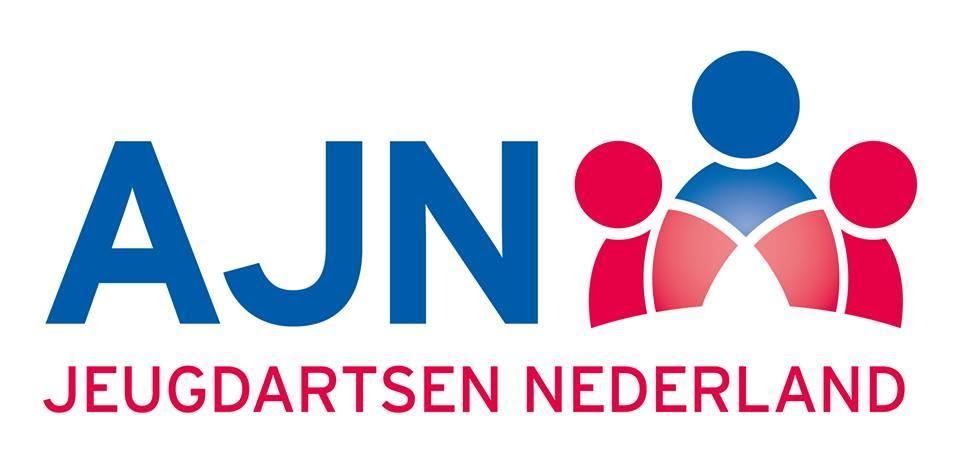 Het AJN-regiobestuur Utrecht organiseert op 19 november 2018 een scholingsavond‘"Feiten en fabels over voeding"19 november 2018: GGD, de dreef 5, ZeistScholingsavondencyclus voor jeugdartsen "Feiten en fabels over voeding”Algemene informatieScholingsavondencyclusKosten:De kosten voor deze dag bedragen: Voor leden van de AJN is de bijeenkomst gratis. Niet-leden zijn welkom tegen betaling van €25. Dit bedrag wordt teruggegeven indien men ter plekke lid wordt van de AJN.Aanmelden:Graag opgave via e-captain of via utrecht@artsenjgz.nl of je wel/niet aanwezig bent bij de broodmaaltijd, tevens graag vermelding van BIG nummer.Inschrijving:Inschrijving vindt plaats op volgorde van binnenkomst van aanmelding. Indien u niet geplaatst kunt worden, nemen we contact met u op.Accreditatie is aangevraagd bij het ABSG voor 2 punten.18:00 – 19:00 Inschrijving en ontvangst met koffie, thee en een broodje (indien opgegeven)19:00 – 20:00Rob Pereira en Tim Stobernack, Voeding in relatie tot ADHD. - Preconceptie advies, in utero voeding via moeder, postpartum problemen zoals voedingsproblemen, obesitas, gebrek aan eetlust en wat te doen?- Voedingssupplementen die worden gebruikt bij ADHD (al dan niet evidence based). - Achtergronden en de uitvoering van de BRAIN studie.20:00 – 21:00Teuni Verhagen, Feiten & fabels: alle voedingshypes op een rij.Hierin komen verschillende hypes naar voren zoals:Kurkuma werkt ontstekingremmendGevaar van orthorexia 21:00Afsluiting 